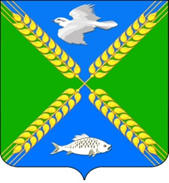 Об утверждении годового отчета об исполнении бюджета сельского поселения Союз Четырех Хуторов Гулькевичского района за 2023 годВ соответствии с Положением о бюджетном процессе в сельском поселении Союз Четырех Хуторов Гулькевичского района, утвержденным решением Совета сельского поселения Союз Четырех Хуторов Гулькевичского района от 24 июня 2022 г. № 2, Совет сельского поселения Союз Четырех Хуторов Гулькевичского района, р е ш и л:1. Утвердить годовой отчет об исполнении бюджета сельского поселения Союз Четырех Хуторов Гулькевичского района за 2023 год по доходам в сумме 13163268,41 рублей, расходам в сумме 11739402,78 рублей и источникам внутреннего финансирования дефицита бюджета в сумме 1423865,63 рубля:1.1. утвердить показатели исполнения доходов бюджета по кодам классификации доходов сельского поселения Союз Четырех Хуторов Гулькевичского района за 2023 год (приложение 1);1.2. утвердить показатели исполнения доходов бюджета по кодам доходов, подвидов доходов, классификации операций сектора государственного управления, относящихся к доходам сельского поселения Союз Четырех Хуторов Гулькевичского района за 2023 год (приложение 2);1.3. утвердить показатели исполнения расходов бюджета сельского поселения Союз Четырех Хуторов Гулькевичского района за 2023 год по разделам, подразделам функциональной классификации расходов бюджетов Российской Федерации (приложение 3);1.4. утвердить показатели исполнения расходов бюджета сельского поселения Союз Четырех Хуторов Гулькевичского района за 2023 год по целевым статьям (муниципальным программам и непрограммным направлениям деятельности), группам видов расходов классификации расходов бюджета (приложение 4);1.5. утвердить показатели исполнения расходов бюджета по ведомственной структуре расходов бюджета сельского поселения Союз Четырех Хуторов Гулькевичского района за 2023 год (приложение 5);1.6. утвердить показатели исполнения источников внутреннего финансирования дефицита бюджета сельского поселения Союз Четырех Хуторов  Гулькевичского района за 2023 год по кодам классификации бюджетов Российской Федерации (приложение 6);	1.7. утвердить показатели исполнения расходов бюджета сельского поселения Союз Четырех Хуторов Гулькевичского района за 2023 год по кодам групп, подгрупп, статей, видов источников финансирования дефицита бюджетов, классификация сектора государственного управления, относящихся к источникам внутреннего финансирования дефицита бюджетов Российской Федерации (приложение 7).	2. Опубликовать настоящее решение в газете «В 24 часа» и разместить на официальном сайте сельского поселения Союз Четырех Хуторов Гулькевичского района в информационно-телекоммуникационной сети «Интернет».3. Главному распорядителю бюджетных средств принять меры к целевому и рациональному использованию бюджетных средств.4. Контроль за выполнением настоящего решения возложить на постоянно действующую комиссию Совета сельского поселения Союз Четырех Хуторов Гулькевичского района по бюджету, налогам, сборам, муниципальной собственности, экономике, торговле, предпринимательству и инвестиционной политике.5. Настоящее решение вступает в силу после его официального обнародования.Глава сельского поселенияСоюз Четырех ХуторовГулькевичского района                                                              А.В. АрчибисовГлавный специалист администрациисельского поселения Союз Четырех ХуторовГулькевичского района                                                                                                                                 Н.М. СироткинаПриложение 2к решению Совета сельского поселенияСоюз Четырех ХуторовГулькевичского районаот ________________ № _______Исполнение доходов бюджета по кодам доходов, подвидов доходов, классификации операций секторагосударственного управления относящихся к доходам сельского поселения Союз Четырех ХуторовГулькевичского района за 2023 годГлавный специалист администрациисельского поселения Союз Четырех ХуторовГулькевичского района                                                                                                                                 Н.М. СироткинаПриложение 3к решению Совета сельского поселенияСоюз Четырех ХуторовГулькевичского районаот ________________ № _______Исполнение расходов бюджета сельского поселения Союз Четырех Хуторов Гулькевичского районаза 2023 год по разделам и подразделам функциональной классификации расходов бюджетов Российской Федерациитыс. рублейГлавный специалист администрациисельского поселения Союз Четырех ХуторовГулькевичского района                                                                                                                                 Н.М. СироткинаПриложение 4к решению Совета сельского поселенияСоюз Четырех ХуторовГулькевичского районаот ________________ № _______Исполнение расходов бюджета сельского поселения Союз Четырех Хуторов Гулькевичского района за 2023 год по целевым статьям (муниципальным программам и непрограммным направлениям деятельности), группам видов расходов, классификации расходов бюджетатыс.руб.Главный специалист администрации сельского поселения Союз Четырех Хуторов Гулькевичского района                                                                                                                                 Н.М. СироткинаПриложение 5к решению Совета сельского поселенияСоюз Четырех ХуторовГулькевичского районаот ________________ № _______Исполнение расходов бюджета сельского поселения Союз Четырех Хуторов Гулькевичского района за 2023 год по ведомственной структуре расходов бюджетатыс. рублей	ЛГлавный специалист администрации сельского поселения Союз Четырех Хуторов Гулькевичского района                                                                                                                                 Н.М. СироткинаПриложение 6к решению Советасельского поселенияСоюз Четырех ХуторовГулькевичского районаот ________________ № ______Исполнение источников внутреннего финансирования дефицита бюджета сельского поселения Союз Четырех Хуторов Гулькевичского района за 2023 год по кодам классификации бюджетов Российской Федерациитыс. рублей Главный специалист администрациисельского поселения Союз Четырех Хуторов Гулькевичского района                                                                 Н.М. СироткинаПриложение 7к решению Советасельского поселенияСоюз Четырех ХуторовГулькевичского районаот ________________ № ______Отчетоб использовании средств резервного фонда администрации сельского поселения Союз Четырех Хуторов Гулькевичского района за 2023 годОбъем средств резервного фонда  на 2023 год 0,0 тыс. рублейВ 2023 году резервный фонд не использован.Главный специалист администрациисельского поселения Союз Четырех ХуторовГулькевичского района                                                                Н.М. СироткинаСОВЕТСЕЛЬСКОГО ПОСЕЛЕНИЯ СОЮЗ ЧЕТЫРЕХ ХУТОРОВГУЛЬКЕВИЧСКОГО РАЙОНАРЕШЕНИЕСОВЕТСЕЛЬСКОГО ПОСЕЛЕНИЯ СОЮЗ ЧЕТЫРЕХ ХУТОРОВГУЛЬКЕВИЧСКОГО РАЙОНАРЕШЕНИЕСОВЕТСЕЛЬСКОГО ПОСЕЛЕНИЯ СОЮЗ ЧЕТЫРЕХ ХУТОРОВГУЛЬКЕВИЧСКОГО РАЙОНАРЕШЕНИЕСОВЕТСЕЛЬСКОГО ПОСЕЛЕНИЯ СОЮЗ ЧЕТЫРЕХ ХУТОРОВГУЛЬКЕВИЧСКОГО РАЙОНАРЕШЕНИЕСОВЕТСЕЛЬСКОГО ПОСЕЛЕНИЯ СОЮЗ ЧЕТЫРЕХ ХУТОРОВГУЛЬКЕВИЧСКОГО РАЙОНАРЕШЕНИЕСОВЕТСЕЛЬСКОГО ПОСЕЛЕНИЯ СОЮЗ ЧЕТЫРЕХ ХУТОРОВГУЛЬКЕВИЧСКОГО РАЙОНАРЕШЕНИЕот№проектхутор Чаплыгинхутор Чаплыгинхутор Чаплыгинхутор Чаплыгинхутор Чаплыгинхутор ЧаплыгинПриложение 1к решению Совета сельского поселенияСоюз Четырех ХуторовГулькевичского районаот _________ г № ____Приложение 1к решению Совета сельского поселенияСоюз Четырех ХуторовГулькевичского районаот _________ г № ____Приложение 1к решению Совета сельского поселенияСоюз Четырех ХуторовГулькевичского районаот _________ г № ____Приложение 1к решению Совета сельского поселенияСоюз Четырех ХуторовГулькевичского районаот _________ г № ____Исполнение доходов бюджета по кодам классификации доходов сельского поселения Союз Четырех ХуторовГулькевичского района за 2023 год(тыс. руб.)Исполнение доходов бюджета по кодам классификации доходов сельского поселения Союз Четырех ХуторовГулькевичского района за 2023 год(тыс. руб.)Исполнение доходов бюджета по кодам классификации доходов сельского поселения Союз Четырех ХуторовГулькевичского района за 2023 год(тыс. руб.)Исполнение доходов бюджета по кодам классификации доходов сельского поселения Союз Четырех ХуторовГулькевичского района за 2023 год(тыс. руб.)Исполнение доходов бюджета по кодам классификации доходов сельского поселения Союз Четырех ХуторовГулькевичского района за 2023 год(тыс. руб.)Исполнение доходов бюджета по кодам классификации доходов сельского поселения Союз Четырех ХуторовГулькевичского района за 2023 год(тыс. руб.)КБКНаименование дохода Наименование дохода План на 2023 годФакт 2023 года% исполнения1 00 00000 00 0000 000Налоговые и неналоговые доходыНалоговые и неналоговые доходы5856,06744,5115,21 01 02000 10 0000 110Налог на доходы физических лицНалог на доходы физических лиц1150,01777,0154,51 03 02000 01 0000 110Акцизы по подакцизным товарам (продукции) производимым на территории Российской ФедерацииАкцизы по подакцизным товарам (продукции) производимым на территории Российской Федерации2268,62524,2111,31 05 03000 10 0000 110Единый сельскохозяйственный налогЕдиный сельскохозяйственный налог1325,01325,0100,01 06 01000 10 0000 110 Налог на имущество физических лицНалог на имущество физических лиц185,8188,5101,51 06 06000 10 0000 110Земельный налогЗемельный налог897,5900,6100,31 11 05000 10 0000 120Арендная плата землиАрендная плата земли21,321,3100,01 13 02000 10 0000 130Прочие доходы от компенсации затрат бюджетов сельских поселенийПрочие доходы от компенсации затрат бюджетов сельских поселений7,87,9101,32 00 00000 00 0000 000Безвозмездные поступленияБезвозмездные поступления6418,86418,8100,02 02 00000 00 0000 000Безвозмездные поступления от других бюджетовБезвозмездные поступления от других бюджетов6418,86418,8100,02 02 15001 10 0000 150Дотации бюджетам поселений на выравнивание бюджетной обеспеченности сельских поселенийДотации бюджетам поселений на выравнивание бюджетной обеспеченности сельских поселений2047,22047,2100,02 02 16001 10 0000 150Дотация бюджетам сельских поселений на выравнивание бюджетной обеспеченности из бюджетов муниципальных районовДотация бюджетам сельских поселений на выравнивание бюджетной обеспеченности из бюджетов муниципальных районов999,2999,2100,02 02 35118 10 0000 150Субвенции бюджетам поселений на осуществление первичного воинского учета на территориях, где отсутствуют военные комиссариатыСубвенции бюджетам поселений на осуществление первичного воинского учета на территориях, где отсутствуют военные комиссариаты296,6296,6100,02 02 30024 10 0000 150Субвенции бюджетам поселений на выполнение предаваемых полномочий субъектов РФСубвенции бюджетам поселений на выполнение предаваемых полномочий субъектов РФ3,83,8100,02 02 49999 10 0000 150Прочие межбюджетные трансферты, передаваемые бюджетам сельских поселенийПрочие межбюджетные трансферты, передаваемые бюджетам сельских поселений3072,03072,0100,0ВСЕГО ДОХОДОВ:ВСЕГО ДОХОДОВ:12274,813163,3107,0Главный администратор поступленийВид доходовПодвид доходовКОСГУНаименование показателяГодовое бюджетное назначение на 2023 год(тыс. руб.)Кассовое исполнение за 2023 год(тыс. руб.)%Исполнения к годовым назначениям182Федеральная налоговая службаФедеральная налоговая службаФедеральная налоговая службаФедеральная налоговая службаФедеральная налоговая службаФедеральная налоговая службаФедеральная налоговая служба1821 01 00000 00НАЛОГИ НА ПРИБЫЛЬ, ДОХОДЫ1150,01777,0154,51821 01 02010 010000110Налог на доходы физических лиц с доходов, источником которых является налоговый агент, за исключением доходов, в отношении которых исчисление и уплата налога осуществляются в соответствии со статьями 227,227.1 228 Налогового кодекса Российской Федерации775,91010,3130,21821 01 02020 010000110Налог на доходы физических лиц с доходов, полученных от осуществления деятельности физическими лицами, зарегистрированными в качестве индивидуальных предпринимателей, нотариусов, занимающихся частной практикой9,08,594,41821 01 02030 010000110Налог на доходы физических лиц с доходов, полученных физическими лицами в соответствии со статьей 228 Налогового кодекса Российской Федерации12,312,4100,81821 01 02130 010000110Налог на доходы физических лиц в отношении доходов от долевого участия в организации, полученных в виде дивидендов (в части суммы налога, не превышающей 650 000 рублей)97,597,5100,01821 01 02140 010000110Налог на доходы физических лиц в отношении доходов от долевого участия в организации, полученных в виде дивидендов (в части суммы налога, превышающей 650 000 рублей)255,3648,3253,91821 03 00000 00НАЛОГИ НА ТОВАРЫ (РАБОТЫ, УСЛУГИ)РЕАЛИЗУЕМЫЕ НА ТЕРРИТОРИИ РОССИЙСКОЙ ФЕДЕРАЦИИ2268,62524,2111,31821 03 02230 010000110Доходы от уплаты акцизов на дизельное топливо, подлежащие распределению между бюджетами субъектами РФ и местными бюджетами с учетом установленных дифференцированных нормативов отчислений в местные бюджеты1024,41307,9127,71821 03 02240 010000110Доходы от уплаты акцизов на моторные масла для дизельных и (или) карбюраторных (инжекторных) двигателей, подлежащие распределению между бюджетами субъектами РФ и местными бюджетами с учетом установленных дифференцированных нормативов отчислений в местные бюджеты6,36,8107,91821 03 02250 010000110Доходы от уплаты акцизов на автомобильный бензин, подлежащие распределению между бюджетами субъектами РФ и местными бюджетами с учетом установленных дифференцированных нормативов отчислений в местные бюджеты1237,91351,8109,21821 03 02260 010000110Доходы от уплаты акцизов на прямогонный бензин, подлежащие распределению между бюджетами субъектами РФ и местными бюджетами с учетом установленных дифференцированных нормативов отчислений в местные бюджеты0,00-142,40,01821 05 00000 00НАЛОГ НА СОВОКУПНЫЙ ДОХОД1325,01325,0100,01821 05 03000 010000110Единый сельскохозяйственный налог1083,31089,1100,51821 06 00000 00НАЛОГИ НА ИМУЩЕСТВО1176,81190,0101,11821 06 01030 100000110Налог на имущество физических лиц, взимаемый по ставкам, применяемым к объектам налогообложения, расположенным в границах сельских поселений185,8188,5101,51821 06 06033 100000110Земельный налог с организаций, обладающих земельным участком, расположенным в границах сельских поселений137,1137,1100,01821 06 06043 100000110Земельный налог с физических лиц, обладающих земельным участком, расположенным в границах сельских поселений760,4763,5100,4992Администрация сельского поселения Союз Четырех Хуторов Гулькевичского районаАдминистрация сельского поселения Союз Четырех Хуторов Гулькевичского районаАдминистрация сельского поселения Союз Четырех Хуторов Гулькевичского районаАдминистрация сельского поселения Союз Четырех Хуторов Гулькевичского районаАдминистрация сельского поселения Союз Четырех Хуторов Гулькевичского районаАдминистрация сельского поселения Союз Четырех Хуторов Гулькевичского районаАдминистрация сельского поселения Союз Четырех Хуторов Гулькевичского района9921 00 00000 00ПРОЧИЕ НАЛОГИ И СБОРЫ29,129,1100,09921 11 05025 100000120Арендная плата за земли21,321,3100,09921 13 02995 10 0000130Прочие доходы от компенсации затрат бюджетов сельских поселений7,87,8100,09922 00 00000 00БЕЗВОЗМЕЗДНЫЕ ПОСТУПЛЕНИЯ ОТ ДРУГИХ БЮДЖЕТОВ БЮДЖЕТНОЙ СИСТЕМЫ РОССИЙСКОЙ ФЕДЕРАЦИИ6418,86418,8100,09922 02 15001 10 0000150Дотации бюджетам сельских поселений на выравнивание бюджетной обеспеченности2047,22047,2100,09922 02 16001 100000150Дотация бюджетам сельских поселений на выравнивание бюджетной обеспеченности из бюджетов муниципальных районов999,2999,2100,09922 02 35118 100000150Субвенции бюджетам сельских  поселений на осуществление полномочий по первичному воинскому учету на территориях, где отсутствуют военные комиссариаты296,6296,6100,09922 02 30024 100000150Субвенции бюджетам сельских поселений на выполнение передаваемых полномочий субъектов Российской федерации3,83,8100,09922 02 49999 100000150Прочие межбюджетные трансферты, передаваемые бюджетам сельских поселений3072,03072,0100,0ДОХОДЫ БЮДЖЕТА ВСЕГОДОХОДЫ БЮДЖЕТА ВСЕГОДОХОДЫ БЮДЖЕТА ВСЕГОДОХОДЫ БЮДЖЕТА ВСЕГОДОХОДЫ БЮДЖЕТА ВСЕГО12274,813163,3103,0 НаименованиеРЗПРСумма на2023 годИсполнено за 2023 год% исполненияОбщегосударственные вопросы01005766,34926,385,4Функционирование высшего должностного лица субъекта Российской Федерации и органа местного самоуправления0102842,9842,9100,0Функционирование Правительства Российской федерации, высших органов исполнительной власти субъектов Российской Федерации, местных администраций01042206,62206,6100,0Обеспечение деятельности финансовых, налоговых и таможенных органов и органов финансового (финансово-бюджетного) надзора01062,32,3100,0Обеспечение проведения выборов и референдумов0107121,8121,8100,0Обеспечение деятельности муниципального казенного учреждения с/п01132592,71752,767,6Национальная оборона0200296,6296,6100,0Мобилизационная и вневойсковая подготовка0203296,6296,6100,0Национальная экономика04003809,11917,850,3Дорожное хозяйство04093809,11917,850,3Жилищно-коммунальное хозяйство05002500,12500,1100,0Коммунальное хозяйство05022500,02500,0100,0Благоустройство05030,10,1100,0Культура08001909,41902,099,6Культура08011909,41902,099,6Социальная политика1000173,2173,2100,0Социальное обеспечение населения1001173,2173,2100,0Физическая культура и спорт110023,423,4100,0Спорт и физическая культура110123,423,4100,0Всего14478,111739,481,1НаименованияЦСРВРБюджетное назначение на 2023 годИсполнение за 2023 годПроцентисполненияк годовым бюджетным назначениям14561.Муниципальная программа «Социальная поддержка граждан сельского поселения Союз Четырех Хуторов Гулькевичского района» 0200000000173,2173,2100,0Осуществление ежемесячных денежных выплат отдельным категориям0210000000173,2173,2100,0Осуществление ежемесячных денежных выплат отдельным категориям граждан0210100000173,2173,2100,0Обеспечение доплат к пенсиям (дополнительное пенсионное обеспечение)0210100022173,2173,2100,0Социальное обеспечение и иные выплаты населению0210100022300173,2173,2100,02.Муниципальная программа сельского поселения Союз Четырех Хуторов Гулькевичского района «Развитие культуры»05000000001909,41902,099,6Развитие и реализация культурного и духовного потенциала каждой личности, формирование единого культурного пространства и создание современных, эффективно действующих учреждений05100000001909,41902,099,6Расширение доступа различных категорий  населения сельского поселения Союз Четырех Хуторов Гулькевичского района к достижениям культуры, искусства и кинематографии05104000001909,41902,099,6Обеспечение деятельности (оказание услуг) муниципальных учреждений05104005901909,41902,099,6Расходы на выплаты персоналу в целях обеспечения выполнения функций  государственными (муниципальными) органами, казенными учреждениями, органами управления государственными внебюджетными фондами05104005901001315,61315,6100,0Закупка товаров, работ и услуг для государственных (муниципальных) нужд051040059020093,886,492,2Мероприятия по решению социально-значимых вопросов местного значения 0510462980500,0500,0100,0Закупка товаров, работ и услуг для государственных (муниципальных) нужд0510462980200500,0500,0100,03Муниципальная программа сельского поселения Союз Четырех Хуторов Гулькевичского района «Развитие физической культуры и спорта»060000000023,423,4100,0Развитие физической культуры и массового спорта на территории сельского поселения Союз Четырех Хуторов Гулькевичского района061000000023,423,4100,0Развитие физической культуры и массового спорта061010000023,423,4100,0Мероприятия в области развития физической культуры и спорта061010007123,423,4100,0Закупка товаров, работ и услуг для государственных (муниципальных) нужд061010007120023,423,4100,04.Муниципальная программа «Информационное освещение деятельности органов местного самоуправления сельского поселения Союз Четырех Хуторов Гулькевичского района»1500000000130,4130,4100,0Повышение эффективности обеспечения равного доступа граждан и организаций к информационным ресурсам, развития цифрового контента, применения инновационных технологий при обеспечении безопасности в информационном обществе1510000000130,4130,4100,0Повышение эффективности обеспечения равного доступа граждан и организаций к информационным ресурсам1510100000130,4130,4100,0Официальные публикации в печатном издании, информирование жителей о деятельности администрации и Совета сельского поселения Союз Четырех Хуторов Гулькевичского района1510100162130,4130,4100,0Закупка товаров, работ и услуг для государственных (муниципальных) нужд1510100162200130,4130,4100,05Муниципальная программа «Повышение безопасности дорожного движения в сельском поселении Союз Четырех Хуторов Гулькевичского района »19000000001309,21233,994,3Сокращение количества дорожно-транспортных происшествий и пострадавших лиц в результате дорожно-транспортных происшествий; сокращение детского дорожно-транспортного травматизма19100000001309,21233,994,3Улучшение организации дорожного движения; повышение культуры поведения, уважительного отношения между водителем и пешеходом как равноценным  участником дорожного движения; формирование у детей навыков безопасного поведения на дорогах; совершенствование методов работы с участниками дорожного движения; предупреждение опасного поведения участников дорожного движения; повышение квалификации работников системы образования по вопросам профилактики дорожно-транспортного травматизма19101000001309,21233,994,3Установка дорожных знаков и выполнение искусственных неровностей191010013650,050,0100,0Закупка товаров, работ и услуг для государственных (муниципальных) нужд191010013620050,050,0100,0Мероприятия, направленные на проведение работ по установке уличных ограждений191010013859,059,0100,0Закупка товаров, работ и услуг для государственных (муниципальных) нужд191010013820059,059,0100,0Замена, приобретение вышедших из строя ламп и светильников, проводов, кабелей, автоматических выключателей, трансформаторов и других элементов электроосвещения, техническое обслуживание трансформаторов, плата за расход электроэнергии на освещение, светофорные объекты; техническое обслуживание и ремонт сетей, фонарей, пультов управления уличного освещения19101001391200,21124,993,7Закупка товаров, работ и услуг для государственных (муниципальных) нужд19101001392001200,21124,993,76.Муниципальная программа «Комплексное развитие сельского поселения Союз Четырех Хуторов Гулькевичского района в сфере экономики и жилищно-коммунального хозяйства»21000000005000,03184,063,7Подпрограмма «Благоустройство территории сельского поселения Союз Четырех Хуторов Гулькевичского района»21100000002500,12500,1100,0Благоустройство территории сельского поселения Союз Четырех Хуторов Гулькевичского района21101000002500,12500,10,0Мероприятия по уличному освещению21101003140,10,10,0Иные бюджетные ассигнования21101003148000,10,1100,0Мероприятия направленные на приобретение специальной техники (на базе шасси трактора)21101602002500,02500,0100,0Закупка товаров, работ и услуг для государственных (муниципальных) нужд21101602002002500,02500,014,0Подпрограмма «Капитальный ремонт и ремонт автомобильных дорог местного значения сельского поселения Союз Четырех Хуторов Гулькевичского района»21100000002499,9683,914,0Капитальный ремонт, ремонт, содержание автомобильных дорог общего пользования21101000002499,9683,99,7Мероприятия по капитальному ремонту, ремонту, содержанию автомобильных дорог общего пользования21101003172411,0595,09,7Закупка товаров, работ и услуг для государственных (муниципальных) нужд21101003172002411,0595,0100,0Мероприятий по содержанию автомобильных дорог и повышению безопасности дорожного движения211010033388,988,9100,0Закупка товаров, работ и услуг для государственных (муниципальных) нужд211010033320088,988,9100,07Муниципальная программа «Территориальное общественное самоуправление сельского поселения Союз Четырех Хуторов Гулькевичского района»29000000001,00,00,0Мероприятия по поддержке территориального общественного самоуправления29100000001,00,00,0Мероприятия по поддержке территориального общественного самоуправления29101000001,00,00,0Поддержка территориального общественного самоуправления29101003911,00,00,0Закупка товаров, работ и услуг для государственных (муниципальных) нужд29101003912001,00,00,08Обеспечение деятельности высшего должностного лица органов власти муниципального образования5100000000842,9842,9100,0Обеспечение деятельности главы муниципального образования5110000000842,9842,9100,0Расходы на обеспечение функций органов местного самоуправления5110000190842,9842,9100,0Расходы на выплаты персоналу в целях обеспечения выполнения функций муниципальными органами, казенными учреждениями, органами управления государственными внебюджетными фондами5110000190100842,9842,9100,010Обеспечение деятельности администрации муниципального образования5200000000 4964,54125,587,0Обеспечение функционирования администрации муниципального образования52100000002202,82202,8100,0Расходы на обеспечение функций органов местного самоуправления52100001902202,82202,8100,0Расходы на выплаты персоналу в целях обеспечения выполнения функций  государственными (муниципальными) органами, казенными учреждениями, органами управления государственными внебюджетными фондами52100001901001976,31976,3100,0Закупка товаров, работ и услуг для государственных (муниципальных) нужд5210000190200204,4204,4100,0Межбюджетные трансферты521000019050017,917,9100,0Иные бюджетные ассигнования52100001908004,24,2100,0Осуществление отдельных государственных полномочий Краснодарского края, связанных с муниципальным управлением5220000000300,4300,4100,0Осуществление первичного воинского учета на территориях, где отсутствуют военные комиссариаты5220051180296,6296,6100,0Расходы на выплаты персоналу в целях обеспечения выполнения функций  государственными (муниципальными) органами, казенными учреждениями, органами управления государственными внебюджетными фондами внебюджетными фондами5220051180100296,6296,6100,0Организация деятельности  административных комиссий52200601903,83,8100,0Закупка товаров, работ и услуг для государственных (муниципальных) нужд52200601902003,83,8100,0Обеспечение деятельности учреждения хозяйственного обслуживания органов управления администрации муниципального образования52700000002461,31622,365,9Расходы на обеспечение деятельности (оказание услуг) муниципальных учреждений52700005902461,31622,365,9Расходы на выплаты персоналу в целях обеспечения выполнения функций  государственными (муниципальными) органами, казенными учреждениями, органами управления государственными внебюджетными фондами5270000590100773,8773,8100,0Закупка товаров, работ и услуг для государственных (муниципальных) нужд52700005902001686,2847,250,2Иные бюджетные ассигнования52700005908001,31,3100,011Обеспечение деятельности контрольно-счетной палаты муниципального образования Гулькевичский район54000000002,32,3100,0Центральный аппарат контрольно-счетной палаты администрации муниципального образования 54200000002,32,3100,0Расходы на обеспечение функций органов местного самоуправления54200001902,32,3100,0Межбюджетные трансферты54200001905002,32,3100,012Обеспечение проведения выборов5800000000121,8121,8100,0Обеспечение проведения выборов депутатов сельского поселения Союз Четырех Хуторов Гулькевичского района5810000000121,8121,8100,0Обеспечение проведения выборов5810000205121,8121,8100,0Иные бюджетные ассигнования5810000205800121,8121,8100,0Итого14478,111739,481,1НаименованиеВедРЗПРЦСРВРУтверждено на 2023 гИсполнено за 2023% исполнения123456789Администрация сельского поселения Союз Четырех Хуторов Гулькевичского района99214478,111739,481,1Общегосударственные вопросы992015766,34926,391,7Функционирование высшего должностного лица муниципального образования9920102842,9842,9100,0Обеспечение деятельности высшего должностного лица органов власти муниципального образования99201025100000000842,9842,9100,0Обеспечение деятельности главы муниципального образования99201025110000000842,9842,9100,0Расходы на обеспечение функций органов местного самоуправления99201025110000190842,9842,9100,0Расходы на выплаты персоналу в целях обеспечения выполнения функций государственными (муниципальными) органами, казенными учреждениями, органами управления государственными внебюджетными фондами99201025110000190100842,9842,9100,0Функционирование местных администраций99201042206,62206,6100,0Обеспечение деятельности администрации муниципальных образований992010452000000002206,62206,6100,0Обеспечение функционирования администрации муниципального образования992010452100000002202,82202,8100,0Расходы на обеспечение функций органов местного самоуправления992010452100001902202,82202,8100,0Расходы на выплаты персоналу в целях обеспечения выполнения функций государственными (муниципальными) органами, казенными учреждениями, органами управления государственными внебюджетными фондами992010452100001901001976,31976,3100,0Закупка товаров, работ и услуг для государственных (муниципальных) нужд99201045210000190200204,4204,4100,0Межбюджетные трансферты9920104521000019050017,917,9100,0Иные бюджетные ассигнования992010452100001908004,24,2100,0Осуществление отдельных государственных полномочий Краснодарского края, связанных с муниципальным управлением992010452200000003,83,8100,0Организация деятельности административных комиссий992010452200601903,83,8100,0Закупка товаров, работ и услуг для государственных (муниципальных) нужд992010452200601902003,83,8100,0Обеспечение деятельности финансовых, налоговых и таможенных органов и органов финансового (финансово-бюджетного) надзора99201062,32,3100,0Обеспечение деятельности контрольно-счетной палаты муниципального образования992010654000000002,32,3100,0Центральный аппарат контрольно-счетной палаты администрации муниципального образования Гулькевичский район992010654200000002,32,3100,0Расходы на обеспечение функций органов местного самоуправления992010654200001902,32,3100,0Межбюджетные трансферты992010654200001905002,32,3100,0Обеспечение проведения выборов и референдумов9920107121,8121,8100,0Обеспечение проведения выборов99201075800000000121,8121,8100,0Обеспечение проведения выборов депутатов муниципального образования Гулькевичский район99201075810000000121,8121,8100,0Обеспечение проведения выборов99201075810000205121,8121,8100,0Иные бюджетные ассигнования99201075810000205800121,8121,8100,0Другие общегосударственные вопросы99201132592,71752,767,6Муниципальная программа «Информационное освещение деятельности органов местного самоуправления сельского поселения Союз Четырех Хуторов Гулькевичского района»99201131500000000130,4130,4100,0Повышение эффективности обеспечения равного доступа граждан и организаций к информационным ресурсам, развития цифрового контента, применения инновационных технологий при обеспечении безопасности в информационном обществе99201131510000000130,4130,4100,0Повышение эффективности обеспечения равного доступа граждан и организаций к информационным ресурсам99201131510100000130,4130,4100,0Официальные публикации в печатном издании, информирование жителей о деятельности администрации и Совета сельского поселения Союз Четырех Хуторов Гулькевичского района99201131510100162130,4130,4100,0Закупка товаров, работ и услуг для государственных (муниципальных) нужд99201131510100162200130,4130,4100,0Муниципальная программа «Территориальное общественное самоуправление сельского поселения Союз Четырех Хуторов Гулькевичского района»992011329000000001,00,00,0Поддержка территориального общественного самоуправления992011329101003911,00,00,0Закупка товаров, работ и услуг для государственных (муниципальных) нужд992011329101003912001,00,00,0Обеспечение деятельности администрации муниципальных образований992011352000000002461,31622,365,9Обеспечение деятельности учреждения хозяйственного обслуживания органов управления администрации муниципального образования992011352700000002461,31622,365,9Расходы на обеспечение деятельности (оказание услуг) муниципальных учреждений992011352700005902461,31622,365,9Расходы на выплаты персоналу в целях обеспечения выполнения функций  государственными (муниципальными) органами, казенными учреждениями, органами управления государственными внебюджетными фондами99201135270000590100773,8773,8100,0Закупка товаров, работ и услуг для государственных (муниципальных) нужд992011352700005902001686,2847,250,2Иные бюджетные ассигнования992011352700005908001,31,3100,0Национальная оборона99202296,6296,6100,0Мобилизационная и вневойсковая подготовка9920203296,6296,6100,0Обеспечение деятельности администрации муниципальных образований99202035200000000296,6296,6100,0Осуществление отдельных государственных полномочий Краснодарского края, связанных с муниципальным управлением99202035220000000296,6296,6100,0Осуществление первичного воинского учета на территориях, где отсутствуют военные комиссариаты99202035220051180296,6296,6100,0Расходы на выплаты персоналу в целях обеспечения выполнения функций государственными (муниципальными) органами, казенными учреждениями, органами управления государственными внебюджетными фондами99202035220051180100296,6296,6100,0Национальная экономика992043809,11917,850,3Дорожное хозяйство (дорожные фонды)99204093809,11917,850,3Муниципальная программа «Повышение безопасности дорожного движения в сельском поселении Союз Четырех Хуторов Гулькевичского района»992040919000000001309,21233,994,3Сокращение количества дорожно-транспортных происшествий и пострадавших лиц в результате дорожно-транспортных происшествий; сокращение детского дорожно-транспортного травматизма992040919100000001309,21233,994,3Улучшение организации дорожного движения; повышение культуры поведения, уважительного отношения между водителем и пешеходом как равноценным участником дорожного движения; формирование у детей навыков безопасного поведения на дорогах; совершенствование методов работы с участниками дорожного движения; предупреждение опасного поведения участников дорожного движения; повышение квалификации работников системы образования по вопросам профилактики дорожно-транспортного травматизма992040919101000001309,21233,994,3Установка дорожных знаков и выполнение искусственных неровностей9920409191010013650,050,0100,00Закупка товаров, работ и услуг для государственных (муниципальных) нужд9920409191010013620050,050,0100,00Мероприятия, направленные на проведение работ по установке уличных ограждений9920409191010013859,0059,0100,0Закупка товаров, работ и услуг для государственных (муниципальных) нужд9920409191010013820059,059,0100,0замена, приобретение вышедших из строя ламп и светильников, проводов, кабелей, автоматических выключателей, трансформаторов и других элементов электроосвещения, техническое обслуживание трансформаторов, плата за расход электроэнергии на освещение, светофорные объекты; техническое обслуживание и ремонт сетей, фонарей, пультов управления уличного освещения992040919101001391200,21124,993,7Закупка товаров, работ и услуг для государственных (муниципальных) нужд992040919101001392001200,21124,993,7Муниципальная программа «Комплексное развитие сельского поселения Союз Четырех Хуторов Гулькевичского района в сфере экономики и жилищно-коммунального хозяйства»992040921000000002499,9683,927,4Подпрограмма «Капитальный ремонт и ремонт автомобильных дорог местного значения сельского поселения Союз Четырех Хуторов Гулькевичского района»992040921100000002499,9683,927,4Капитальный ремонт, ремонт, содержание автомобильных дорог общего пользования992040921101000002499,9683,927,4Мероприятия по капитальному ремонту, ремонту, содержанию автомобильных дорог общего пользования992040921101003172411,0595,024,7Закупка товаров, работ и услуг для государственных (муниципальных) нужд992040921101003172002411,0595,024,7Мероприятий по содержанию автомобильных дорог и повышению безопасности дорожного движения9920409211010033388,988,9100,0Закупка товаров, работ и услуг для государственных (муниципальных) нужд9920409211010033320088,988,9100,0Жилищно-коммунальное хозяйство992052500,12500,1100,0Коммунальное хозяйство99205022500,02500,0100,0Муниципальная программа «Комплексное развитие сельского поселения Союз Четырех Хуторов Гулькевичского района в сфере экономики и жилищно-коммунального хозяйства»	992050221000000002500,02500,0100,0Подпрограмма «Благоустройство территории сельского поселения Союз Четырех Хуторов Гулькевичского района»992050221100000002500,02500,0100,0Благоустройство территории сельского поселения Союз Четырех Хуторов Гулькевичского района992050221101000002500,02500,0100,0Мероприятия направленные  на приобретение специальной техники (на базе шасси трактора)992050221101602002500,02500,0100,0Закупка товаров, работ и услуг для государственных (муниципальных) нужд992050221101602002002500,02500,0100,0Благоустройство99205030,10,1100,0Муниципальная программа «Комплексное развитие сельского поселения Союз Четырех Хуторов Гулькевичского района в сфере экономики и жилищно-коммунального хозяйства»992050321000000000,10,1100,0Подпрограмма «Благоустройство территории сельского поселения Союз Четырех Хуторов Гулькевичского района»992050321100000000,10,1100,0Благоустройство территории сельского поселения Союз Четырех Хуторов Гулькевичского района992050321101000000,10,1100,0Мероприятия по уличному освещению992050321101003140,10,1100,0Иные бюджетные ассигнования992050321101003148000,10,1100,0Культура, кинематография992081909,41902,099,6Культура99208011909,41902,099,6Муниципальная программа сельского поселения Союз Четырех Хуторов Гулькевичского района «Развитие культуры»992080105000000001909,41902,099,6Развитие и реализация культурного и духовного потенциала каждой личности, формирование единого культурного пространства и создание современных, эффективно действующих учреждений992080105100000001909,41902,099,6Расширение доступа различных категорий населения муниципального образования Гулькевичский район к достижениям культуры, искусства и кинематографии992080105104000001909,41902,099,6Обеспечение деятельности (оказание услуг) муниципальных учреждений992080105104005901909,41902,099,6Расходы на выплаты персоналу в целях обеспечения выполнения функций государственными (муниципальными) органами, казенными учреждениями, органами управления государственными внебюджетными фондами992080105104005901001315,61315,6100,0Закупка товаров, работ и услуг для государственных (муниципальных) нужд9920801051040059020093,886,492,2Мероприятия по решению социально-значимых вопросов местного значения99208010510462980500,0500,0100,0Закупка товаров, работ и услуг для государственных (муниципальных) нужд99208010510462980200500,0500,0100,0Социальная политика99210173,2173,2100,0Пенсионное обеспечение9921001173,2173,2100,0Муниципальная программа «Социальная поддержка граждан сельского поселения Союз Четырех Хуторов Гулькевичского района»99210010200000000173,2173,2100,0Осуществление ежемесячных денежных выплат отдельным категориям граждан99210010210000000173,2173,2100,0Обеспечение доплат к пенсиям (дополнительное пенсионное обеспечение)99210010210100022173,2173,2100,0Социальное обеспечение и иные выплаты населению99210010210100022300173,2173,2100,0Физическая культура и спорт9921123,423,4100,0Физическая культура992110123,423,4100,0Муниципальная программа сельского поселения Союз Четырех Хуторов Гулькевичского района «Развитие физической культуры и спорта»9921101060000000023,423,4100,0Развитие физической культуры и массового спорта на территории муниципального образования Гулькевичский район9921101061000000023,423,4100,0Развитие физической культуры и массового спорта9921101061010000023,423,4100,0Мероприятия в области развития физической культуры и спорта9921101061010007123,423,4100,0Иные бюджетные ассигнования9921101061010007180023,423,4100,0Итого14478,111739,480,5Наименование групп, подгрупп, статей, элементов, программ, кодов экономической классификации источников внутреннего финансированиядефицита бюджетаКод источникаУтверждено на 2023 годИсполненоза 2023 годИсточники финансирования дефицита бюджета2203,3-1423,9Изменение остатков средств на счетах по учету средств бюджета992 01 05 00 00 00 0000 0002203,3-1423,9Увеличение остатков средств бюджетов992 01 05 00 00 00 0000 500-12274,8-13163,3Увеличение прочих остатков денежных средств бюджетов992 01 05 02 01 00 0000 510-12274,8-13163,3Увеличение прочих остатков денежных средств бюджетов муниципальных образований992 01 05 02 01 10 0000 510-12274,8-13163,3Уменьшение остатков средств бюджетов992 01 05 00 00 00 0000 60014478,111739,4Уменьшение прочих остатков денежных средств бюджетов992 01 05 02 01 00 0000 61014478,111739,4Уменьшение прочих остатков денежных средств бюджетов муниципальных образований992 01 05 02 01 10 0000 61014478,111739,4